3-D Cell Analogy Project 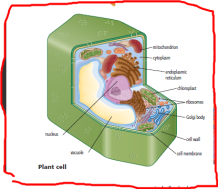 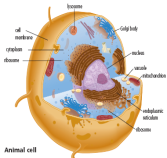 An analogy is a comparison between two things to help us understand a concept.  To help us understand the inner parts of the cell and how they function, you will create an analogy of the cell, comparing it to a real-life place. You will discuss how each part of the cell is similar to the parts/functions of your analogy.You may work alone or in pairsYou may represent your analogy as a poster or a 3D model. The cell must be compared to a real-life placeYou can choose to represent either a plant or animal cell You will plan and complete your poster/model IN CLASS.  Ideas: Restaurant, Airport, School, city, Factory, Circus, JailWhat to doCreate a title for your analogy that would fit with the functions of a cell. Eg.  Title: The Cell is like a School. Compare functions of cell organelles with features of your analogy and explain how they are similar. Eg. In our cell analogy, the Principal represents the nucleus.  In the cell, the nucleus is the control centre of the cell, controlling all cellular activities and processes.  This is similar to the Principal because they both need to provide instructions and direct activities. Represent your analogy with a poster (or a 3D model). Cell structures and comparisons must be clearly labelled on the poster.Start with the planning sheet on the next page to flesh out ideas. Your poster will be the polished presentation with pictures and more detailPLANNING SHEET – you must choose at least 8 of the following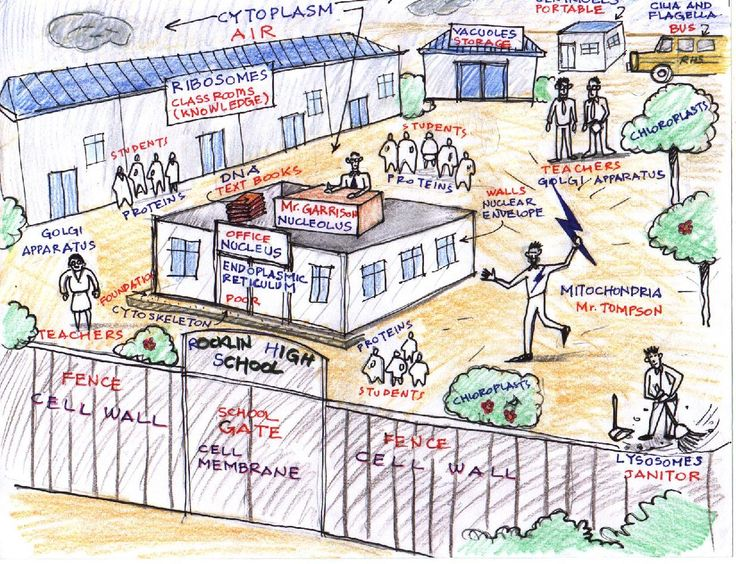 Cell StructureIs like a ...Explanation/ReasoningNucleusCell Membrane RibosomeMitochondriaCytoplasmVacuoleVesicleGolgi BodyEndoplasmic ReticulumLysosomeChloroplast (plant cell)Cell wall (plant cell)SkillEmergingDevelopingProficientExtendingCommunicatingI can communicate ideas with an analogy, using scientific terms My structures are clearly labelledEach comparison is clearly statedApply and InnovateI can co-operatively design projectsI can transfer and apply learning to new situations